О проведении государственной итоговой аттестации по образовательным программам среднего общего образования на территории муниципального образования город Канск в 2020 годуВ целях организации и проведения государственной итоговой аттестации обучающихся, освоивших программы среднего общего образования, на территории муниципального образования город Канск в 2020 году, в соответствии с Федеральным законом от 29.12.2012 № 273-ФЗ «Об образовании в Российской Федерации», Приказом Министерства просвещения  Российской Федерации и Федеральной службы по надзору в сфере образования от  07.11.2018 № 190/1512 «Об утверждении Порядка проведения государственной итоговой аттестации по образовательным программам среднего общего образования», Приказом Министерства просвещения  Российской Федерации и Федеральной службы по надзору в сфере образования от 15.06.2020 № 297/655 «Об особенностях проведения единого государственного экзамена в 2020 году», Приказом Министерства просвещения  Российской Федерации и Федеральной службы по надзору в сфере образования от  15.06.2020 № 298/656 «Об утверждении единого расписания и продолжительности проведения единого государственного экзамена по каждому учебному предмету, требований к использованию средств обучения и воспитания при его проведении в 2020 году», руководствуясь статьями 30, 35 Устава города Канска, ПОСТАНОВЛЯЮ: 1. Отменить Постановление администрации города Канска от 20.05.2019     № 440 «О проведении государственной итоговой аттестации по образовательным программам основного общего образования и среднего общего образования на территории муниципального образования город Канск в 2019 году».2. Руководителям муниципальных общеобразовательных организаций, в которых размещаются пункты проведения единого государственного экзамена: О.А. Шумачковой (муниципальное автономное общеобразовательное учреждение гимназия № . Канска), М.А. Имподистовой (Муниципальное бюджетное общеобразовательное учреждение средняя общеобразовательная школа № . Канска), А.Ю. Иконникову (муниципальное бюджетное общеобразовательное учреждение средняя общеобразовательная школа № . Канска) обеспечить сохранность имеющихся в образовательных организациях средств видеонаблюдения в пунктах проведения единого государственного экзамена; обеспечить организацию  видеозаписи экзаменов в штабе с 06.00 часов, в аудиториях – с 08.00 часов до окончания экзамена. 3. Утвердить график работы пунктов проведения единого государственного экзамена на территории города Канска в период государственной итоговой аттестации по образовательным программам среднего общего образования в 2020 году согласно приложению к настоящему постановлению. 4. Руководителю УО администрации г. Канска (Т.Ю. Шопенкова) обеспечить: - передачу списков специалистов общеобразовательных организаций, привлекаемых к единому государственному экзамену, на проверку наличия контактов с людьми, имеющими подтвержденный диагноз COVID-19, или находящимся под наблюдением в связи с имеющимся риском заражения в КГБУЗ «Канская Межрайонная больница», не позднее чем за 5 дней до начала каждого экзамена согласно приложению к настоящему постановлению;- передачу списков обучающихся общеобразовательных организаций, участников единого государственного экзамена, на проверку наличия контактов с людьми, имеющими подтвержденный диагноз COVID-19, или находящимся под наблюдением в связи с имеющимся риском заражения в КГБУЗ «Канская Межрайонная детская больница», не позднее чем за 5 дней до начала каждого экзамена согласно приложению к настоящему постановлению.5. Главному врачу КГБУЗ «Канская Межрайонная детская больница»             (А.В. Бобрик) рекомендовать: - обеспечить присутствие медицинских работников в дни проведения экзаменов в пунктах проведения экзаменов согласно приложению к настоящему постановлению; - организовать предоставление информации в УО администрации г. Канска о наличии у обучающихся, участников единого государственного экзамена, в последние 14 дней контактов с людьми, имеющими подтвержденный диагноз COVID-19, или находящимся под наблюдением в связи с имеющимся риском заражения, не позднее чем за один день до начала каждого экзамена согласно приложению к настоящему постановлению.6. Главному врачу КГБУЗ «Канская Межрайонная больница» (А.В. Кудрявцев) рекомендовать организовать предоставление информации в УО администрации г. Канска о наличии у специалистов, привлекаемых к единому государственному экзамену, в последние 14 дней контактов с людьми, имеющими подтвержденный диагноз COVID-19, или находящимся под наблюдением в связи с имеющимся риском заражения, не позднее чем за один день до начала каждого экзамена согласно приложению  к настоящему постановлению.7. Начальнику Межмуниципального отдела МО МВД России «Канский» (Н.В. Банин) рекомендовать обеспечить правопорядок и безопасность на территории, прилегающей к общеобразовательным организациям – пунктам проведения экзаменов, согласно приложению к настоящему постановлению.8. Директору Восточного филиала АО «Красноярская Региональная Энергетическая Компания» (Ю.Г. Тимофеев) рекомендовать обеспечить:- бесперебойное электроснабжение в дни проведения экзаменов в пунктах проведения экзаменов согласно приложению к настоящему постановлению;- использование в пунктах проведения экзаменов передвижных резервных источников электроэнергии согласно приложению к настоящему постановлению. 9. Начальнику МКУ «Управление по делам ГО и ЧС администрации г. Канска» (В.И. Орлов) обеспечить использование в пунктах проведения экзаменов передвижных резервных источников электроэнергии согласно  приложению к настоящему постановлению.10. Директору АО «Гортепло» г. Канска (Н.В. Семенова) рекомендовать обеспечить использование в пунктах проведения экзаменов передвижных резервных источников электроэнергии согласно  приложению к настоящему постановлению.11. Начальнику МЦТЭТ г. Канска Красноярского филиала ПАО «Ростелеком» (Е.В. Горячев) рекомендовать обеспечить технические условия в пунктах проведения экзаменов для организации видеонаблюдения и бесперебойную работу технического оснащения в дни проведения экзаменов согласно приложению к настоящему постановлению.12. Опубликовать настоящее Постановление в газете «Канский вестник», разместить на официальном сайте муниципального образования город Канск в сети Интернет.13. Контроль за исполнением настоящего постановления возложить на первого заместителя главы города Канска по вопросам жизнеобеспечения     П.Н. Иванца, заместителя главы города по социальной политике Ю.А. Ломову  в пределах компетенции.14. Постановление вступает в силу со дня подписания. Глава города Канска								А.М. БересневПриложение к постановлению администрации города Канска от 06.07. 2020 года № 578График работы пунктов проведения единого государственного экзамена на территории города Канска в период государственной итоговой аттестации по образовательным программам среднего общего образования в 2020 годуРуководительУО администрации г.Канска								Т.Ю. Шопенкова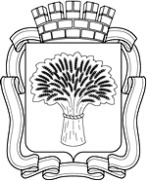 Российская ФедерацияАдминистрация города Канска
Красноярского краяПОСТАНОВЛЕНИЕРоссийская ФедерацияАдминистрация города Канска
Красноярского краяПОСТАНОВЛЕНИЕРоссийская ФедерацияАдминистрация города Канска
Красноярского краяПОСТАНОВЛЕНИЕРоссийская ФедерацияАдминистрация города Канска
Красноярского краяПОСТАНОВЛЕНИЕ03.07.2020 г.№578ДатаПункт проведения экзаменаАдресПредметНачало экзаменаПродолжительность экзаменаПробный экзаменПробный экзаменПробный экзаменПробный экзаменПробный экзаменПробный экзамен29 июня 2020 годаМуниципальное автономное общеобразовательное учреждение гимназия № 4 г. Канскаг. Канск, ул. Революции, д.19-10.00-29 июня 2020 годаМуниципальное бюджетное общеобразовательное учреждение средняя общеобразовательная школа № 3 г. Канскаг. Канск, ул. Муромская, д.13-10.00-29 июня 2020 годаМуниципальное бюджетное общеобразовательное учреждение средняя общеобразовательная школа № 19 г. Канскаг. Канск, мкр. Северный, д. 29-10.00-Основной периодОсновной периодОсновной периодОсновной периодОсновной периодОсновной период03 июля 2020 годаМуниципальное бюджетное общеобразовательное учреждение средняя общеобразовательная школа № 19 г. Канскаг. Канск, мкр. Северный, д. 29Литература10.003 часа 55 минут03 июля 2020 годаМуниципальное бюджетное общеобразовательное учреждение средняя общеобразовательная школа № 19 г. Канскаг. Канск, мкр. Северный, д. 29География10.003 часа03 июля 2020 годаМуниципальное бюджетное общеобразовательное учреждение средняя общеобразовательная школа № 19 г. Канскаг. Канск, мкр. Северный, д. 29Информатики и ИКТ10.003 часа 55 минут06 июля 2020годаМуниципальное автономное общеобразовательное учреждение гимназия № 4 г. Канскаг. Канск, ул. Революции, д.19Русский язык10.003 часа 30 минут06 июля 2020годаМуниципальное бюджетное общеобразовательное учреждение средняя общеобразовательная школа № 3 г. Канскаг. Канск, ул. Муромская, д.13Русский язык10.003 часа 30 минут06 июля 2020годаМуниципальное бюджетное общеобразовательное учреждение средняя общеобразовательная школа № 19 г. Канскаг. Канск, мкр. Северный, д. 29Русский язык10.003 часа 30 минут10 июля 2020 годаМуниципальное автономное общеобразовательное учреждение гимназия № 4 г. Канскаг. Канск, ул. Революции, д.19Математика (профильный уровень)10.003 часа 55 минут10 июля 2020 годаМуниципальное бюджетное общеобразовательное учреждение средняя общеобразовательная школа № 3 г. Канскаг. Канск, ул. Муромская, д.13Математика (профильный уровень)10.003 часа 55 минут13 июля 2020 годаМуниципальное бюджетное общеобразовательное учреждение средняя общеобразовательная школа № 19 г. Канскаг. Канск, мкр. Северный, д. 29История10.003 часа 55 минут13 июля 2020 годаМуниципальное бюджетное общеобразовательное учреждение средняя общеобразовательная школа № 3 г. Канскаг. Канск, ул. Муромская, д.13Физика10.003 часа 55 минут16 июля 2020 годаМуниципальное автономное общеобразовательное учреждение гимназия № 4 г. Канскаг. Канск, ул. Революции, д.19Обществознание10.003 часа 55 минут16 июля 2020 годаМуниципальное бюджетное общеобразовательное учреждение средняя общеобразовательная школа № 19 г. Канскаг. Канск, мкр. Северный, д. 29Обществознание10.003 часа 55 минут16 июля 2020 годаМуниципальное бюджетное общеобразовательное учреждение средняя общеобразовательная школа № 19 г. Канскаг. Канск, мкр. Северный, д. 29Химия10.003 часа 30 минут20 июля 2020 годаМуниципальное автономное общеобразовательное учреждение гимназия № 4 г. Канскаг. Канск, ул. Революции, д.19Биология10.003 часа 30 минут20 июля 2020 годаМуниципальное автономное общеобразовательное учреждение гимназия № 4 г. Канскаг. Канск, ул. Революции, д.19Иностранный язык (письменная часть)10.003 часа 22 июля 2020годаМуниципальное бюджетное общеобразовательное учреждение средняя общеобразовательная школа № 3 г. Канскаг. Канск, ул. Муромская, д.13Иностранный язык(устная часть)10.002 часа24 июля 2020 года (резервный день)Муниципальное бюджетное общеобразовательное учреждение средняя общеобразовательная школа № 19 г. Канскаг. Канск, мкр. Северный, д. 29По всем учебным предметам10.003 часа 55 минут